Beneficjentem operacji jest Beata Klabińska . W ramach projektu powstała mała gastronomia zlokalizowana w przyczepie gastronomicznej usytuowanej przy głównej ulicy. Operacja została dofinansowana kwotą 100 000 złotych.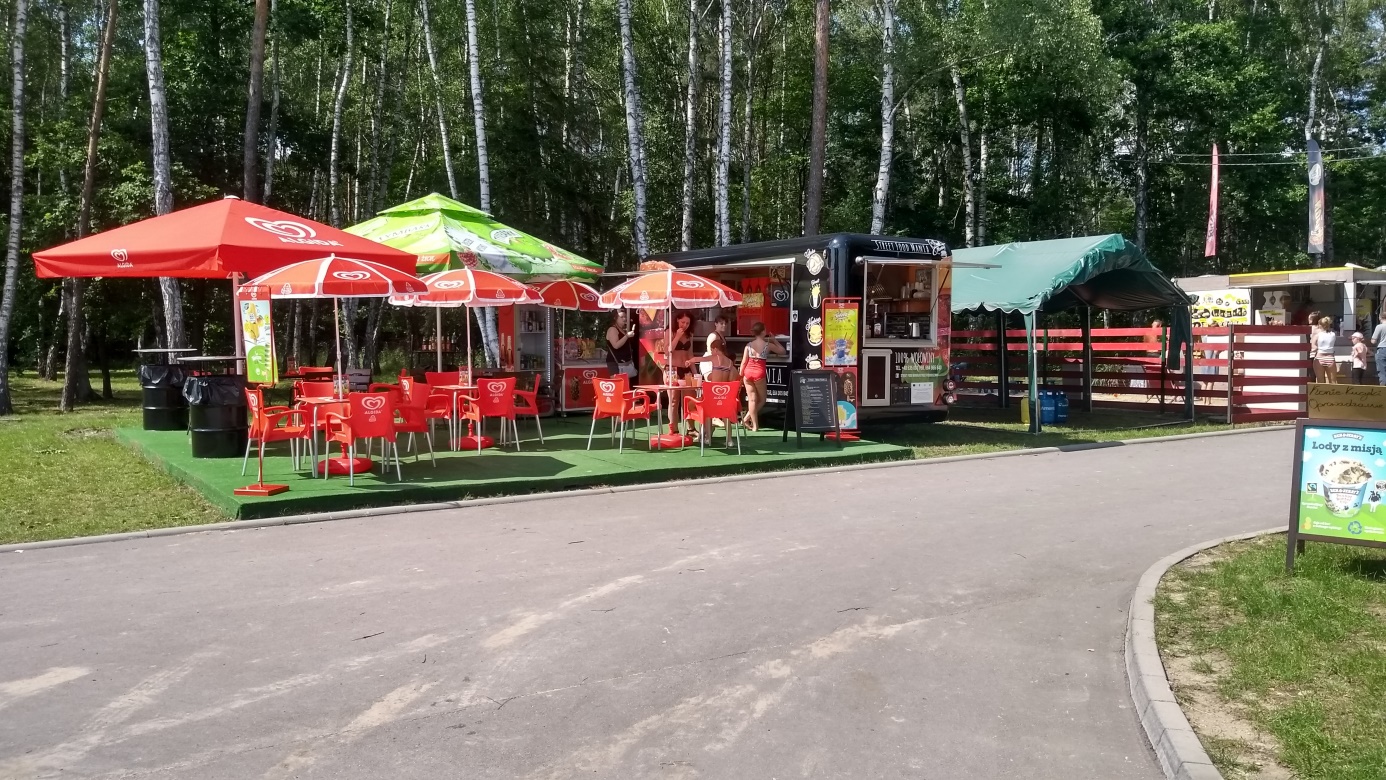 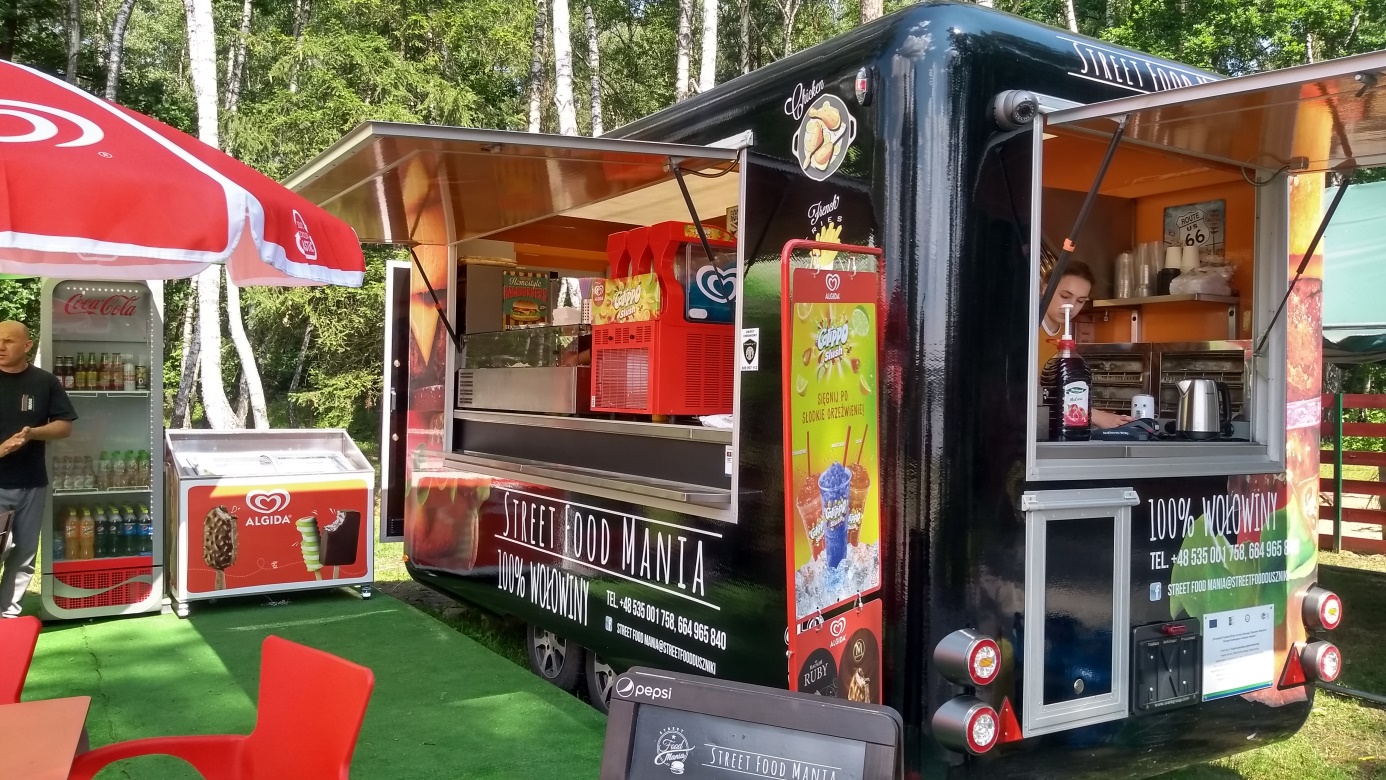 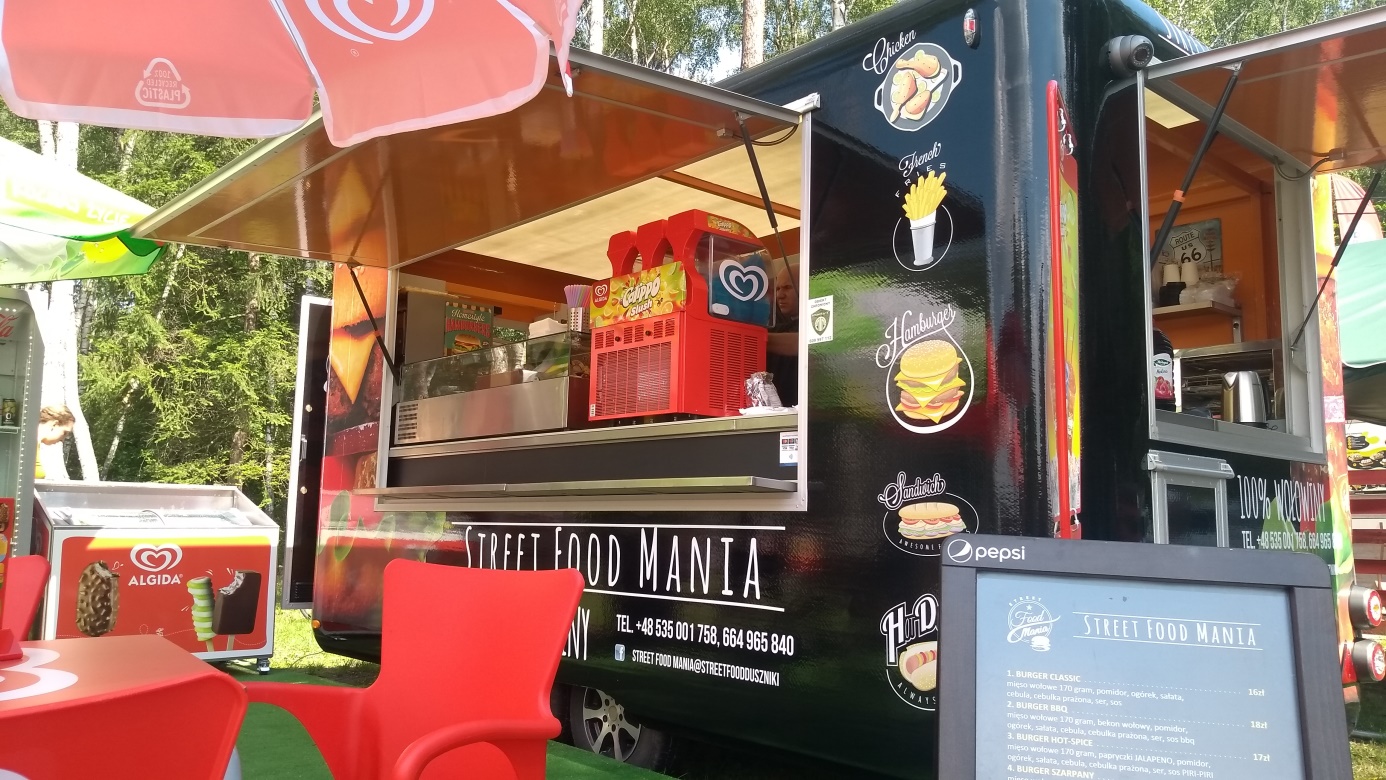 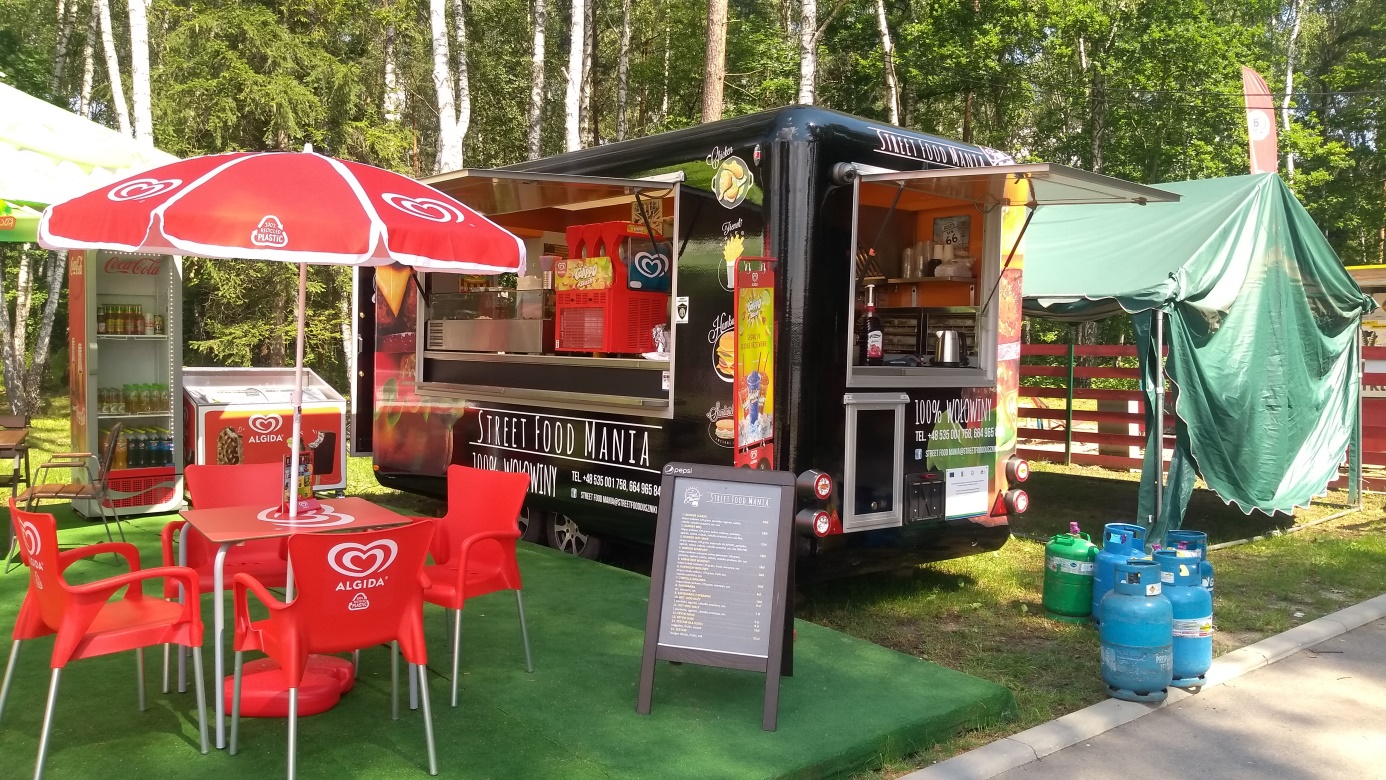 